INSTRUÇÕES PARA PREENCHIMENTO: As instruções necessárias para o preenchimento da folha de rosto deste formulário encontram-se em anexo, acompanhadas das definições julgadas importantes para a compreensão das informações solicitadas. 1. IDENTIFICAÇÃO DO EMPREENDEDOR:2. IDENTIFICAÇÃO DA ATIVIDADE/EMPREENDIMENTO:OBS: Antes de passar às instruções leia atentamente as seguintes definições:DEFINIÇÕES IMPORTANTES:Empreendedor:O responsável legal pelo empreendimento/atividade.Empreendimento:A atividade desenvolvida em uma determinada área física.Licença:Documento que autoriza, pelo prazo constante no mesmo, a viabilidade, a instalação ou o funcionamento de um empreendimento/atividade e determina os condicionantes ambientais.Licença	Prévia (LP):A licença que deve ser solicitada na fase de planejamento da implantação, alteração ou ampliação do empreendimento.Licença De Instalação (LI):A licença que deve ser solicitada na fase anterior à execução das obras referentes ao empreendimento/atividade; nesta fase são analisados os projetos e somente após a emissão deste documento poderão ser iniciadas as obras do empreendimento/atividade.Licença De Operação (LO):A licença que deve ser solicitada quando do término das obras referentes ao empreendimento/atividade; somente após a emissão deste documento o empreendimento/atividade poderá iniciar seu funcionamento. Declaração: documento que relata a situação de um empreendimento/atividade, não sendo autorizatório.Autorização:Documento precário que autoriza uma determinada atividade bem definida.Instruções para preenchimento:CAMPO 1 - IDENTIFICAÇÃO DO EMPREENDEDORNOME/RAZÃO SOCIAL:Identificar a pessoa física ou jurídica responsável pela atividade para a qual está sendo solicitado o documento na SMMA, conforme consta no contrato social da pessoa jurídica ou, no caso de pessoa física, conforme consta no documento de identidade.No caso de endereço fora da área urbana, onde não há serviço de correio, deverá ser informado o endereço para entrega de documentação, na sede do município (exemplos: EMATER, Prefeitura Municipal, Sindicato Rural, etc.)CAMPO 2 - IDENTIFICAÇÃO DA ATIVIDADE/EMPREENDIMENTOATIVIDADE:Especificar para qual atividade está solicitando o documento na SMMA (exemplos: Loteamento, Depósito de Produtos Químicos, etc.), informando o endereço, telefone, fax e as coordenadas geográficas da mesma.As coordenadas Geográficas deverão ser obtidas com Receptor GPS, com as seguintes configurações:Formato das coordenadas: Geográficas, em graus, com, no mínimo, 5 (cinco) casas após o ponto no sistema geodésico (Datum) SAD-69.A leitura deverá ser obtida por profissional habilitado.A medição deverá ser realizada  e apresentada juntamente com a primeira solicitação de documento licenciatório junto à SMMAM e poderá ser dispensada tão logo o dado conste em documento emitido por esta instituição. Exemplo de leitura:		Somente graus (hddd.dddddº)O ponto escolhido para a medição deverá obrigatoriamente estar dentro da área do empreendimento e, em casos de:Estradas deverão ser medidas na intersecção com a via principal;Mineração deverá ser medida dentro da poligonal licenciada pelo DNPMLoteamentos, no ponto referencial, na via principal de acessoAterros e Centrais de Resíduos deverão ser medidos no portão de acesso ao empreendimento.CAMPO 3- MOTIVO DO ENCAMINHAMENTOIdentificar qual documento está sendo solicitado. No caso de renovação, indicar o número do documento anterior e o número do processo da SMMA  no qual consta o referido documento.Diretrizes GeraisEste formulário refere-se a depósitos de GÁS LIQUEFEITO DE PETRÓLEO (GLP) com embalagens cheias, parcialmente cheias ou vazias, sem fracionamento do produto e a ATIVIDADE DE SUPERMERCADO.4. INFORMAÇÕES SOBRE A ATIVIDADE  4.1. Indique o consumo médio mensal de energia na unidade industrial, em kWh: _________4.2. Informe o regime de funcionamento da indústria e número de funcionários:___________  Em caso de processamento sazonal, indique os meses da safra: ___________________4.3. Data de início de funcionamento da atividade no local: _____/_____/______ÁREA ÚTIL TOTAL: São todas as áreas efetivamente utilizadas para o desenvolvimento da atividade industrial, construídas ou não, como: processo industrial, depósitos de matérias-primas, produtos, resíduos, áreas de tancagem, equipamentos de controle ambiental, áreas administrativas, refeitório, almoxarifado, estacionamento, pátio de manobras, etc.4.4. Área do terreno: ________________________________ m²;4.4.1. Área útil total:_______________________________  _ m²; 4.4.1.1. Área útil construída total: ________________________m2;4.4.1.2. Área útil total das atividades ao ar livre: _____________m2;OBS: A área útil total deve ser o somatório da área útil construída total e da área útil total das atividades ao ar livre.4.5. Caracterize a localização da indústria pela Legislação Municipal:4.5.1. Se a indústria localiza-se em zona urbana assinale com um “X” no quadro correspondente:4.5.2. Caracterize a vizinhança da indústria:4.6. Indique quais as fontes de abastecimento de água:4.7. Indique para quais finalidades a água é utilizada na indústria:OBS: Água de reposição é a água necessária para repor perdas ocorridas, tais como por evaporação, incorporação ao produto, etc.5. PRODUTOS QUÍMICOS ARMAZENADOS – Identificar quantidades a serem armazenadas no local, informando tamanho das embalagens e quantidades máximas a serem estocadas, seguindo o modelo do quadro abaixo:6. INFORMAÇÕES SOBRE EFLUENTES LÍQUIDOS:EFLUENTES LÍQUIDOS: São todos os despejos, na forma líquida, gerados em qualquer atividade.                                                                                                                                 EFLUENTES LÍQUIDOS SANITÁRIOS: São provenientes de banheiros (chuveiros e vasos sanitários), de refeitórios, de vestiários, etc.                                                                                           EFLUENTES LÍQUIDOS INDUSTRIAIS: São os provenientes das atividades desenvolvidas pela empresa (águas servidas de processo produtivo, lavagem de pisos, lavagem de equipamentos, lavagem de veículos, águas geradas nas áreas de utilidades, como caldeiras, torres de resfriamento, etc.). Atentar que  = .6.1. Efluentes líquidos sanitários:6.1.1. Indique a vazão dos efluentes líquidos sanitários: OBS: Considerar que um funcionário gera de  150 litros de efluente por dia.6.1.2. Indique qual o sistema de tratamento utilizado pela indústria para os efluentes líquidos sanitários:6.1.3. Indique o local do lançamento dos efluentes líquidos sanitários: 6.1.4. Se ocorrer lançamento em recurso hídrico superficial, informe o nome do rio/arroio: ____________________________________________________________________________6.1.5. Nos demais casos, cite o nome do rio/arroio mais próximo:     _____________________________________________________________________7. Efluentes líquidos industriais 7.1. A indústria gera efluentes líquidos na atividade de açougue?  Sim     Não   OBS: Caso a indústria não gere efluentes líquidos industriais, despreze as questões 6.2.2 a 6.2.147.2. Indique as atividades onde são gerados efluentes líquidos industriais: OBS: Caso a indústria gere efluentes líquidos industriais no processo de produção, preencha as questões 6.2.3 e 6.2.47.3. Especifique as etapas do processo produtivo em que são gerados os efluentes líquidos industriais:7.4. Apresente, em anexo, o balanço hídrico do processo produtivo, indicando, em fluxograma, o volume diário de água consumida e de efluente gerado em cada etapa, incluindo reciclos e reusos, se for o caso.OBS: No caso de indústria sazonal, apresente também o balanço hídrico para a entressafra.7.5. Indique a vazão total de efluentes líquidos industriais:OBS: Para a vazão máxima, considere a capacidade máxima de produção da indústria.7.6. A indústria possui algum tipo de sistema de tratamento para os efluentes líquidos industriais gerados?      	              Sim  Não 7.7. Caso a resposta anterior seja afirmativa, apresente croqui do(s) sistema(s) de tratamento existente(s) para os efluentes líquidos gerados e indique, no mesmo, todas as entradas e saídas dos efluentes em cada etapa do sistema e eventuais pontos de reuso/reciclo (se for o caso).7.8. Existem medidores de vazão para os efluentes líquidos industriais?  Sim     Não Se a resposta for afirmativa, indique os localis onde se encontram e os tipos de medidores:__________________________________________________________________7.9. Ocorre reuso/reciclo dos efluentes? Sim    Não Se a resposta for afirmativa, indique a forma de reuso/reciclo:   Total       Parcial OBS: Caso a indústria reuse/recicle efluentes líquidos industriais, responda os itens 6.2.9.1 e 6.2.9.2.7.9.1. Indique as atividades que recebem efluentes líquidos de reuso/reciclo: 7.9.2. Especifique as etapas do processo produtivo (se for o caso) que recebem efluentes líquidos de reuso/reciclo: 7.10. Ocorre lançamento (mesmo que eventual)?   Sim     Não        Se a resposta foi afirmativa, indique o local de lançamento (corpo receptor) dos efluentes líquidos industriais:7.11. Se ocorrer lançamento em recurso hídrico superficial (rio/arroio), informe: 7.12. Nos demais casos, cite o nome do rio/arroio mais próximo: ___________________________________________________________________________7.13. Caso a indústria lance em bateladas, preencha os itens 6.2.13.1 a 6.2.13.3.7.13.1. Freqüência das bateladas: ____________ ___ (n.º/dia, n.º/semana, n.º/mês, etc.).7.13.2. Volume lançado por batelada: _____________ m³.7.13.3. Número de horas de lançamento por dia (nos dias em que ocorre lançamento): __________ h/diaOBS: Caso a indústria lance mais de uma batelada por dia, indique o número de horas por batelada.7.14. Caso o lançamento seja contínuo, preencha os itens 6.2.14.1 e 6.2.14.2.7.14.1. Número de horas de lançamento por dia: ___________ h/dia.7.14.2. Número de dias de lançamento por semana: ________ dias/semana.8. Preencha a tabela abaixo com as informações a respeito dos resíduos sólidos gerados:(1) Tipo de Resíduo: Descrever o tipo de resíduo.(2) Acondicionamento: Tambores, bombonas, caçambas, containeres, tanques, a granel, fardos, sacos plásticos, etc.(3) Armazenamento: Área fechada, área aberta sem telhado, área aberta com telhado, área com piso impermeabilizado, área com contenção de vazamentos, etc.(4) Destino: Central de resíduos, aterro individual, incorporação ao solo, queima a céu aberto, em fornos, em caldeira, em incinerador, reprocessamento externo ou interno, compostagem, etc.(5) Anexar cópia das Licenças Ambientais das empresas recebedora de resíduos.                                                                                                                                                      Na solicitação de Licença de Operação (LO) regularização:1. Requerimento solicitando a Licença; 2. Formulário preenchido;3. Cópia da carta de habitação.4. Cópia do cartão do CNPJ.5. Relatório fotográfico do empreendimento.6. Croqui de Localização.7. Cópia do contrato social.8. Cópia do contrato de locação ou Cópia da matrícula (caso for proprietário);9. Projeto detalhado do sistema de tratamento de efluentes implantado, no caso de existência do mesmo na área da empresa.10. Cópia do alvará do corpo de bombeiros atualizado.11. Certidão de Zoneamento atualizado;12. Cópia da declaração de credenciamento de posto revendedor de GLP – ANP;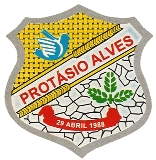 PREFEITURA MUNICIPAL DE PROTÁSIO ALVESSECRETARIA MUNICIPAL DE AGRICULTURA E MEIO AMBIENTEDEPARTAMENTO DE MEIO AMBIENTESUPERMERCADO COM DEPÓSITO DE GÁS LIQUEFEITO DE PETROLEO (glp) RAZÃO SOCIAL: RAZÃO SOCIAL: RAZÃO SOCIAL: RAZÃO SOCIAL: RAZÃO SOCIAL: RAZÃO SOCIAL: RAZÃO SOCIAL: RAZÃO SOCIAL: RAZÃO SOCIAL: End.: End.: End.: End.: End.: End.: End.: End.: n°:Bairro: CEP:CEP:CEP:CEP:Município:Município:Município:Município:Telefone: Telefone: FAX: FAX: FAX: FAX: FAX: E-mail:E-mail:CNPJ (CGC/MF n.º) :CNPJ (CGC/MF n.º) :CNPJ (CGC/MF n.º) :CNPJ (CGC/MF n.º) :CGC/TE n.°:CGC/TE n.°:CGC/TE n.°:CGC/TE n.°:CGC/TE n.°:CPF/CIC n.° *: 	CPF/CIC n.° *: 	CPF/CIC n.° *: 	CPF/CIC n.° *: 	CPF/CIC n.° *: 	CPF/CIC n.° *: 	CPF/CIC n.° *: 	CPF/CIC n.° *: 	CPF/CIC n.° *: 	End. P/ correspondência: End. P/ correspondência: End. P/ correspondência: End. P/ correspondência: End. P/ correspondência: End. P/ correspondência: End. P/ correspondência: End. P/ correspondência: n°:Bairro: CEP:CEP:CEP:CEP:Município:Município:Município:Município:Contato - Nome:Contato - Nome:Contato - Nome:Contato - Nome:Contato - Nome:Contato - Nome:Contato - Nome:Cargo: Cargo: Telefone p/ contato: Telefone p/ contato: Telefone p/ contato: FAX: FAX: FAX: FAX: E-mail: E-mail: Em caso de alteração da razão social de documento solicitado anteriormente (licença, declaração, etc.), informar a antiga razão social.Em caso de alteração da razão social de documento solicitado anteriormente (licença, declaração, etc.), informar a antiga razão social.Em caso de alteração da razão social de documento solicitado anteriormente (licença, declaração, etc.), informar a antiga razão social.Em caso de alteração da razão social de documento solicitado anteriormente (licença, declaração, etc.), informar a antiga razão social.Em caso de alteração da razão social de documento solicitado anteriormente (licença, declaração, etc.), informar a antiga razão social.Em caso de alteração da razão social de documento solicitado anteriormente (licença, declaração, etc.), informar a antiga razão social.Em caso de alteração da razão social de documento solicitado anteriormente (licença, declaração, etc.), informar a antiga razão social.Em caso de alteração da razão social de documento solicitado anteriormente (licença, declaração, etc.), informar a antiga razão social.Em caso de alteração da razão social de documento solicitado anteriormente (licença, declaração, etc.), informar a antiga razão social.Razão social anterior:Razão social anterior:Razão social anterior:Razão social anterior:Razão social anterior:Razão social anterior:ATIVIDADE:ATIVIDADE:ATIVIDADE:ATIVIDADE:ATIVIDADE:ATIVIDADE:ATIVIDADE:ATIVIDADE:ATIVIDADE:ATIVIDADE:ATIVIDADE:ATIVIDADE:ATIVIDADE:ATIVIDADE:ATIVIDADE:ATIVIDADE:CODRAM:CODRAM:CODRAM:CODRAM:CODRAM:CODRAM:CODRAM:CODRAM:CODRAM:CODRAM:CODRAM:CODRAM:CODRAM:PORTE:                                           PORTE:                                           PORTE:                                           PORTE:                                           PORTE:                                           PORTE:                                           PORTE:                                           PORTE:                                           PORTE:                                           PORTE:                                           PORTE:                                           PORTE:                                           PORTE:                                           PORTE:                                           PORTE:                                           PORTE:                                           POTENCIAL POLUIDOR:POTENCIAL POLUIDOR:POTENCIAL POLUIDOR:POTENCIAL POLUIDOR:POTENCIAL POLUIDOR:POTENCIAL POLUIDOR:POTENCIAL POLUIDOR:POTENCIAL POLUIDOR:POTENCIAL POLUIDOR:POTENCIAL POLUIDOR:POTENCIAL POLUIDOR:POTENCIAL POLUIDOR:POTENCIAL POLUIDOR:Endereço, caso se trate de atividade localizada em zona urbana:Endereço, caso se trate de atividade localizada em zona urbana:Endereço, caso se trate de atividade localizada em zona urbana:Endereço, caso se trate de atividade localizada em zona urbana:Endereço, caso se trate de atividade localizada em zona urbana:Endereço, caso se trate de atividade localizada em zona urbana:Endereço, caso se trate de atividade localizada em zona urbana:Endereço, caso se trate de atividade localizada em zona urbana:Endereço, caso se trate de atividade localizada em zona urbana:Endereço, caso se trate de atividade localizada em zona urbana:Endereço, caso se trate de atividade localizada em zona urbana:Endereço, caso se trate de atividade localizada em zona urbana:Endereço, caso se trate de atividade localizada em zona urbana:Endereço, caso se trate de atividade localizada em zona urbana:Endereço, caso se trate de atividade localizada em zona urbana:Endereço, caso se trate de atividade localizada em zona urbana:Endereço, caso se trate de atividade localizada em zona urbana:Endereço, caso se trate de atividade localizada em zona urbana:Endereço, caso se trate de atividade localizada em zona urbana:Endereço, caso se trate de atividade localizada em zona urbana:Endereço, caso se trate de atividade localizada em zona urbana:Endereço, caso se trate de atividade localizada em zona urbana:Endereço, caso se trate de atividade localizada em zona urbana:Endereço, caso se trate de atividade localizada em zona urbana:Endereço, caso se trate de atividade localizada em zona urbana:Endereço, caso se trate de atividade localizada em zona urbana:Endereço, caso se trate de atividade localizada em zona urbana:Endereço, caso se trate de atividade localizada em zona urbana:Endereço, caso se trate de atividade localizada em zona urbana:End: End: End: End: End: End: End: End: End: End: End: End: End: End: End: End: n°:n°:n°:n°:n°:n°:n°:n°:n°:n°:n°:n°:n°:Bairro: Bairro: Bairro: Bairro: Bairro: Bairro: Bairro: Bairro: CEP: CEP: CEP: CEP: CEP: CEP: CEP: CEP: Município: Município: Município: Município: Município: Município: Município: Município: Município: Município: Município: Município: Município: Endereço, caso se trate de empreendimento localizado em zona rural:Endereço, caso se trate de empreendimento localizado em zona rural:Endereço, caso se trate de empreendimento localizado em zona rural:Endereço, caso se trate de empreendimento localizado em zona rural:Endereço, caso se trate de empreendimento localizado em zona rural:Endereço, caso se trate de empreendimento localizado em zona rural:Endereço, caso se trate de empreendimento localizado em zona rural:Endereço, caso se trate de empreendimento localizado em zona rural:Endereço, caso se trate de empreendimento localizado em zona rural:Endereço, caso se trate de empreendimento localizado em zona rural:Endereço, caso se trate de empreendimento localizado em zona rural:Endereço, caso se trate de empreendimento localizado em zona rural:Endereço, caso se trate de empreendimento localizado em zona rural:Endereço, caso se trate de empreendimento localizado em zona rural:Endereço, caso se trate de empreendimento localizado em zona rural:Endereço, caso se trate de empreendimento localizado em zona rural:Endereço, caso se trate de empreendimento localizado em zona rural:Endereço, caso se trate de empreendimento localizado em zona rural:Endereço, caso se trate de empreendimento localizado em zona rural:Endereço, caso se trate de empreendimento localizado em zona rural:Endereço, caso se trate de empreendimento localizado em zona rural:Endereço, caso se trate de empreendimento localizado em zona rural:Endereço, caso se trate de empreendimento localizado em zona rural:Endereço, caso se trate de empreendimento localizado em zona rural:Endereço, caso se trate de empreendimento localizado em zona rural:Endereço, caso se trate de empreendimento localizado em zona rural:Endereço, caso se trate de empreendimento localizado em zona rural:Endereço, caso se trate de empreendimento localizado em zona rural:Endereço, caso se trate de empreendimento localizado em zona rural:Localidade: Localidade: Localidade: Localidade: Localidade: Localidade: Localidade: Localidade: Localidade: Localidade: Localidade: Localidade: Localidade: Localidade: Localidade: Localidade: Localidade: Localidade: Localidade: Localidade: Localidade: Localidade: Localidade: Localidade: Localidade: Localidade: Localidade: Localidade: Localidade: Distrito:Distrito:Distrito:Distrito:Distrito:Distrito:Distrito:Distrito:Distrito:Distrito:Distrito:Distrito:Distrito:Distrito:Distrito:Município:Município:Município:Município:Município:Município:Município:Município:Município:Município:Município:Município:Município:Município:Telefone p/ contato: (   )                       FAX: (  )               E-mail:Telefone p/ contato: (   )                       FAX: (  )               E-mail:Telefone p/ contato: (   )                       FAX: (  )               E-mail:Telefone p/ contato: (   )                       FAX: (  )               E-mail:Telefone p/ contato: (   )                       FAX: (  )               E-mail:Telefone p/ contato: (   )                       FAX: (  )               E-mail:Telefone p/ contato: (   )                       FAX: (  )               E-mail:Telefone p/ contato: (   )                       FAX: (  )               E-mail:Telefone p/ contato: (   )                       FAX: (  )               E-mail:Telefone p/ contato: (   )                       FAX: (  )               E-mail:Telefone p/ contato: (   )                       FAX: (  )               E-mail:Telefone p/ contato: (   )                       FAX: (  )               E-mail:Telefone p/ contato: (   )                       FAX: (  )               E-mail:Telefone p/ contato: (   )                       FAX: (  )               E-mail:Telefone p/ contato: (   )                       FAX: (  )               E-mail:Telefone p/ contato: (   )                       FAX: (  )               E-mail:Telefone p/ contato: (   )                       FAX: (  )               E-mail:Telefone p/ contato: (   )                       FAX: (  )               E-mail:Telefone p/ contato: (   )                       FAX: (  )               E-mail:Telefone p/ contato: (   )                       FAX: (  )               E-mail:Telefone p/ contato: (   )                       FAX: (  )               E-mail:Telefone p/ contato: (   )                       FAX: (  )               E-mail:Telefone p/ contato: (   )                       FAX: (  )               E-mail:Telefone p/ contato: (   )                       FAX: (  )               E-mail:Telefone p/ contato: (   )                       FAX: (  )               E-mail:Telefone p/ contato: (   )                       FAX: (  )               E-mail:Telefone p/ contato: (   )                       FAX: (  )               E-mail:Telefone p/ contato: (   )                       FAX: (  )               E-mail:Telefone p/ contato: (   )                       FAX: (  )               E-mail:Coordenadas geográficas (Lat/Long)  no Sistema Geodésico, SAD-69 Coordenadas geográficas (Lat/Long)  no Sistema Geodésico, SAD-69 Coordenadas geográficas (Lat/Long)  no Sistema Geodésico, SAD-69 Coordenadas geográficas (Lat/Long)  no Sistema Geodésico, SAD-69 Coordenadas geográficas (Lat/Long)  no Sistema Geodésico, SAD-69 Coordenadas geográficas (Lat/Long)  no Sistema Geodésico, SAD-69 Coordenadas geográficas (Lat/Long)  no Sistema Geodésico, SAD-69 Coordenadas geográficas (Lat/Long)  no Sistema Geodésico, SAD-69 Coordenadas geográficas (Lat/Long)  no Sistema Geodésico, SAD-69 Coordenadas geográficas (Lat/Long)  no Sistema Geodésico, SAD-69 Coordenadas geográficas (Lat/Long)  no Sistema Geodésico, SAD-69 Coordenadas geográficas (Lat/Long)  no Sistema Geodésico, SAD-69 Coordenadas geográficas (Lat/Long)  no Sistema Geodésico, SAD-69 Coordenadas geográficas (Lat/Long)  no Sistema Geodésico, SAD-69 Coordenadas geográficas (Lat/Long)  no Sistema Geodésico, SAD-69 Coordenadas geográficas (Lat/Long)  no Sistema Geodésico, SAD-69 Coordenadas geográficas (Lat/Long)  no Sistema Geodésico, SAD-69 Coordenadas geográficas (Lat/Long)  no Sistema Geodésico, SAD-69 Coordenadas geográficas (Lat/Long)  no Sistema Geodésico, SAD-69 Coordenadas geográficas (Lat/Long)  no Sistema Geodésico, SAD-69 Coordenadas geográficas (Lat/Long)  no Sistema Geodésico, SAD-69 Coordenadas geográficas (Lat/Long)  no Sistema Geodésico, SAD-69 Coordenadas geográficas (Lat/Long)  no Sistema Geodésico, SAD-69 Coordenadas geográficas (Lat/Long)  no Sistema Geodésico, SAD-69 Coordenadas geográficas (Lat/Long)  no Sistema Geodésico, SAD-69 Coordenadas geográficas (Lat/Long)  no Sistema Geodésico, SAD-69 Coordenadas geográficas (Lat/Long)  no Sistema Geodésico, SAD-69 Coordenadas geográficas (Lat/Long)  no Sistema Geodésico, SAD-69 Coordenadas geográficas (Lat/Long)  no Sistema Geodésico, SAD-69 Lat. ()-.Long ()Long ()Long ()-.Responsável pela leitura no GPSResponsável pela leitura no GPSResponsável pela leitura no GPSResponsável pela leitura no GPSResponsável pela leitura no GPSResponsável pela leitura no GPSResponsável pela leitura no GPSResponsável pela leitura no GPSResponsável pela leitura no GPSResponsável pela leitura no GPSResponsável pela leitura no GPSResponsável pela leitura no GPSResponsável pela leitura no GPSResponsável pela leitura no GPSResponsável pela leitura no GPSResponsável pela leitura no GPSResponsável pela leitura no GPSResponsável pela leitura no GPSResponsável pela leitura no GPSResponsável pela leitura no GPSResponsável pela leitura no GPSResponsável pela leitura no GPSResponsável pela leitura no GPSResponsável pela leitura no GPSResponsável pela leitura no GPSResponsável pela leitura no GPSResponsável pela leitura no GPSResponsável pela leitura no GPSResponsável pela leitura no GPSNome:____________________Nome:____________________Nome:____________________Nome:____________________Nome:____________________Nome:____________________Nome:____________________Nome:____________________Nome:____________________Nome:____________________Nome:____________________Profissão:____________            Profissão:____________            Profissão:____________            Profissão:____________            Profissão:____________            Profissão:____________            Profissão:____________            Profissão:____________            Profissão:____________            Telefone: (__)_________Telefone: (__)_________Telefone: (__)_________Telefone: (__)_________Telefone: (__)_________Telefone: (__)_________Telefone: (__)_________Telefone: (__)_________Telefone: (__)_________3.MOTIVO DO ENCAMINHAMENTO:Tipo de documento a ser solicitado: LO - LICENÇA DE OPERAÇÃO DE REGULARIZAÇÃO LO - LICENÇA DE OPERAÇÃO DE RENOVAÇÃO3.MOTIVO DO ENCAMINHAMENTO:Tipo de documento a ser solicitado: LO - LICENÇA DE OPERAÇÃO DE REGULARIZAÇÃO LO - LICENÇA DE OPERAÇÃO DE RENOVAÇÃO3.MOTIVO DO ENCAMINHAMENTO:Tipo de documento a ser solicitado: LO - LICENÇA DE OPERAÇÃO DE REGULARIZAÇÃO LO - LICENÇA DE OPERAÇÃO DE RENOVAÇÃO3.MOTIVO DO ENCAMINHAMENTO:Tipo de documento a ser solicitado: LO - LICENÇA DE OPERAÇÃO DE REGULARIZAÇÃO LO - LICENÇA DE OPERAÇÃO DE RENOVAÇÃO3.MOTIVO DO ENCAMINHAMENTO:Tipo de documento a ser solicitado: LO - LICENÇA DE OPERAÇÃO DE REGULARIZAÇÃO LO - LICENÇA DE OPERAÇÃO DE RENOVAÇÃO3.MOTIVO DO ENCAMINHAMENTO:Tipo de documento a ser solicitado: LO - LICENÇA DE OPERAÇÃO DE REGULARIZAÇÃO LO - LICENÇA DE OPERAÇÃO DE RENOVAÇÃO3.MOTIVO DO ENCAMINHAMENTO:Tipo de documento a ser solicitado: LO - LICENÇA DE OPERAÇÃO DE REGULARIZAÇÃO LO - LICENÇA DE OPERAÇÃO DE RENOVAÇÃO3.MOTIVO DO ENCAMINHAMENTO:Tipo de documento a ser solicitado: LO - LICENÇA DE OPERAÇÃO DE REGULARIZAÇÃO LO - LICENÇA DE OPERAÇÃO DE RENOVAÇÃO3.MOTIVO DO ENCAMINHAMENTO:Tipo de documento a ser solicitado: LO - LICENÇA DE OPERAÇÃO DE REGULARIZAÇÃO LO - LICENÇA DE OPERAÇÃO DE RENOVAÇÃO3.MOTIVO DO ENCAMINHAMENTO:Tipo de documento a ser solicitado: LO - LICENÇA DE OPERAÇÃO DE REGULARIZAÇÃO LO - LICENÇA DE OPERAÇÃO DE RENOVAÇÃO3.MOTIVO DO ENCAMINHAMENTO:Tipo de documento a ser solicitado: LO - LICENÇA DE OPERAÇÃO DE REGULARIZAÇÃO LO - LICENÇA DE OPERAÇÃO DE RENOVAÇÃO3.MOTIVO DO ENCAMINHAMENTO:Tipo de documento a ser solicitado: LO - LICENÇA DE OPERAÇÃO DE REGULARIZAÇÃO LO - LICENÇA DE OPERAÇÃO DE RENOVAÇÃO3.MOTIVO DO ENCAMINHAMENTO:Tipo de documento a ser solicitado: LO - LICENÇA DE OPERAÇÃO DE REGULARIZAÇÃO LO - LICENÇA DE OPERAÇÃO DE RENOVAÇÃO3.MOTIVO DO ENCAMINHAMENTO:Tipo de documento a ser solicitado: LO - LICENÇA DE OPERAÇÃO DE REGULARIZAÇÃO LO - LICENÇA DE OPERAÇÃO DE RENOVAÇÃO3.MOTIVO DO ENCAMINHAMENTO:Tipo de documento a ser solicitado: LO - LICENÇA DE OPERAÇÃO DE REGULARIZAÇÃO LO - LICENÇA DE OPERAÇÃO DE RENOVAÇÃO3.MOTIVO DO ENCAMINHAMENTO:Tipo de documento a ser solicitado: LO - LICENÇA DE OPERAÇÃO DE REGULARIZAÇÃO LO - LICENÇA DE OPERAÇÃO DE RENOVAÇÃO3.MOTIVO DO ENCAMINHAMENTO:Tipo de documento a ser solicitado: LO - LICENÇA DE OPERAÇÃO DE REGULARIZAÇÃO LO - LICENÇA DE OPERAÇÃO DE RENOVAÇÃO3.MOTIVO DO ENCAMINHAMENTO:Tipo de documento a ser solicitado: LO - LICENÇA DE OPERAÇÃO DE REGULARIZAÇÃO LO - LICENÇA DE OPERAÇÃO DE RENOVAÇÃO3.MOTIVO DO ENCAMINHAMENTO:Tipo de documento a ser solicitado: LO - LICENÇA DE OPERAÇÃO DE REGULARIZAÇÃO LO - LICENÇA DE OPERAÇÃO DE RENOVAÇÃO3.MOTIVO DO ENCAMINHAMENTO:Tipo de documento a ser solicitado: LO - LICENÇA DE OPERAÇÃO DE REGULARIZAÇÃO LO - LICENÇA DE OPERAÇÃO DE RENOVAÇÃO3.MOTIVO DO ENCAMINHAMENTO:Tipo de documento a ser solicitado: LO - LICENÇA DE OPERAÇÃO DE REGULARIZAÇÃO LO - LICENÇA DE OPERAÇÃO DE RENOVAÇÃO3.MOTIVO DO ENCAMINHAMENTO:Tipo de documento a ser solicitado: LO - LICENÇA DE OPERAÇÃO DE REGULARIZAÇÃO LO - LICENÇA DE OPERAÇÃO DE RENOVAÇÃO3.MOTIVO DO ENCAMINHAMENTO:Tipo de documento a ser solicitado: LO - LICENÇA DE OPERAÇÃO DE REGULARIZAÇÃO LO - LICENÇA DE OPERAÇÃO DE RENOVAÇÃO3.MOTIVO DO ENCAMINHAMENTO:Tipo de documento a ser solicitado: LO - LICENÇA DE OPERAÇÃO DE REGULARIZAÇÃO LO - LICENÇA DE OPERAÇÃO DE RENOVAÇÃO3.MOTIVO DO ENCAMINHAMENTO:Tipo de documento a ser solicitado: LO - LICENÇA DE OPERAÇÃO DE REGULARIZAÇÃO LO - LICENÇA DE OPERAÇÃO DE RENOVAÇÃO3.MOTIVO DO ENCAMINHAMENTO:Tipo de documento a ser solicitado: LO - LICENÇA DE OPERAÇÃO DE REGULARIZAÇÃO LO - LICENÇA DE OPERAÇÃO DE RENOVAÇÃO3.MOTIVO DO ENCAMINHAMENTO:Tipo de documento a ser solicitado: LO - LICENÇA DE OPERAÇÃO DE REGULARIZAÇÃO LO - LICENÇA DE OPERAÇÃO DE RENOVAÇÃO3.MOTIVO DO ENCAMINHAMENTO:Tipo de documento a ser solicitado: LO - LICENÇA DE OPERAÇÃO DE REGULARIZAÇÃO LO - LICENÇA DE OPERAÇÃO DE RENOVAÇÃO3.MOTIVO DO ENCAMINHAMENTO:Tipo de documento a ser solicitado: LO - LICENÇA DE OPERAÇÃO DE REGULARIZAÇÃO LO - LICENÇA DE OPERAÇÃO DE RENOVAÇÃO-28.5654219Regime de Período de funcionamentoPeríodo de funcionamentoPeríodo de funcionamentoHorários dos turnosHorários dos turnosHorários dos turnosTotal de FuncionáriosTotal de FuncionáriosFuncionamentoHoras/diaDias/mêsMeses/anoManhãTardeNoiteProd.Adm.Normal SafraEntressafraLocalizaçãoZona urbanaZona ruralCaracterização da Zona UrbanaZona residencialZona de transiçãoZona mistaZona industrialOutrasVizinhançaDistância AproximadaResidênciamComérciomIndústriamEscolamOutras. Especificar quais: mFonte de AbastecimentoFonte de AbastecimentoQuantidade (m³/dia)Quantidade (m³/dia)Fonte de AbastecimentoFonte de AbastecimentoEm operação normal ou durante asafraNa entressafraRede públicaPoço Rios, arroios ou lagos. Especificar o nome: AçudeBarragem de acumulaçãoReuso de efluentesOutras. Especificar quais:Finalidade Quantidade (m³/dia)Quantidade (m³/dia)Finalidade Em operação normal ou durante a SafraNa entressafraFonte de abastecimentosanitáriosincorporada ao produtono processo industrialrefrigeração com circuito abertorefrigeração com circuito fechadolavagem de pisos e equipamentoslavagem de veículosrefeitórioágua de reposiçãoOutras. Especificar quais: Tamanho da EmbalagemQuant. Máx. EstocadaOperaçãoVazão (m³/dia)NormalSafraEntressafraSistema de tratamento Fossa sépticaSumidouro Fossa séptica e sumidouroSistema de tratamento de efluentes líquidos industriaisNão possui sistema de tratamentoOutro, especificar qual: Corpo receptorRede pública canalizadaValão a céu abertoRio, arroio, lagoSoloOutro, especificar qual:Quantidade (m³/dia)Quantidade (m³/dia)AtividadeEm operação normal ou durante a safraNa entressafraProcesso de produçãoRefrigeraçãoCaldeira(s)Lavagem de pisos e equipamentosLavagem de veículosEquipamentos de controle de emissões atmosféricas (lavadores de gases, cortina d’água das cabines de pintura, etc.)Outras atividades, especificar quais:Quantidade (m³/dia)Quantidade (m³/dia)Etapa do processo produtivoEm operação normal ou durante a safraNa entressafraQuantidade (m³/mês)Quantidade (m³/mês)Quantidade (m³/mês)Vazão Em operação normal ou durante a safraEm operação normal ou durante a SafraNa entressafraAtualMáximaAtividadeQuantidade de efluentes líquidos de reuso/reciclo (m³/dia)Quantidade de água de reposição (m³/dia)Processo de produçãoRefrigeraçãoCaldeira(s)Lavagem de pisos e equipamentosLavagem de veículosEquipamentos de controle de emissões atmosféricas (lavadores de gases, cortina d’água das cabines de pintura, etc.)SanitáriosRega de jardinsOutras atividades, especificar quais:Etapa do processo produtivoQuantidade de efluentes líquidos de reuso/reciclo (m³/dia)Quantidade de água de reposição (m³/dia)Corpo receptorRede pública canalizadaValão a céu abertoRio, arroio, lago, etcSolo. Especificar:Envio para tratamento em outro local. Indique o local:Outro. Especificar qual: Nome do rio/arroioVazão (L/s)Largura (m)Profundidade (m)Principais usos após o lançamento: ___________________________________________Principais usos após o lançamento: ___________________________________________Principais usos após o lançamento: ___________________________________________Principais usos após o lançamento: ___________________________________________Tipo de Resíduo (1)Quantidade Unidade de Medida Acondicionamento (2)Armazenamento (3)Destino (4)Nome, endereço e CNPJ do destino (5)